ARB Approved Contractor Application Form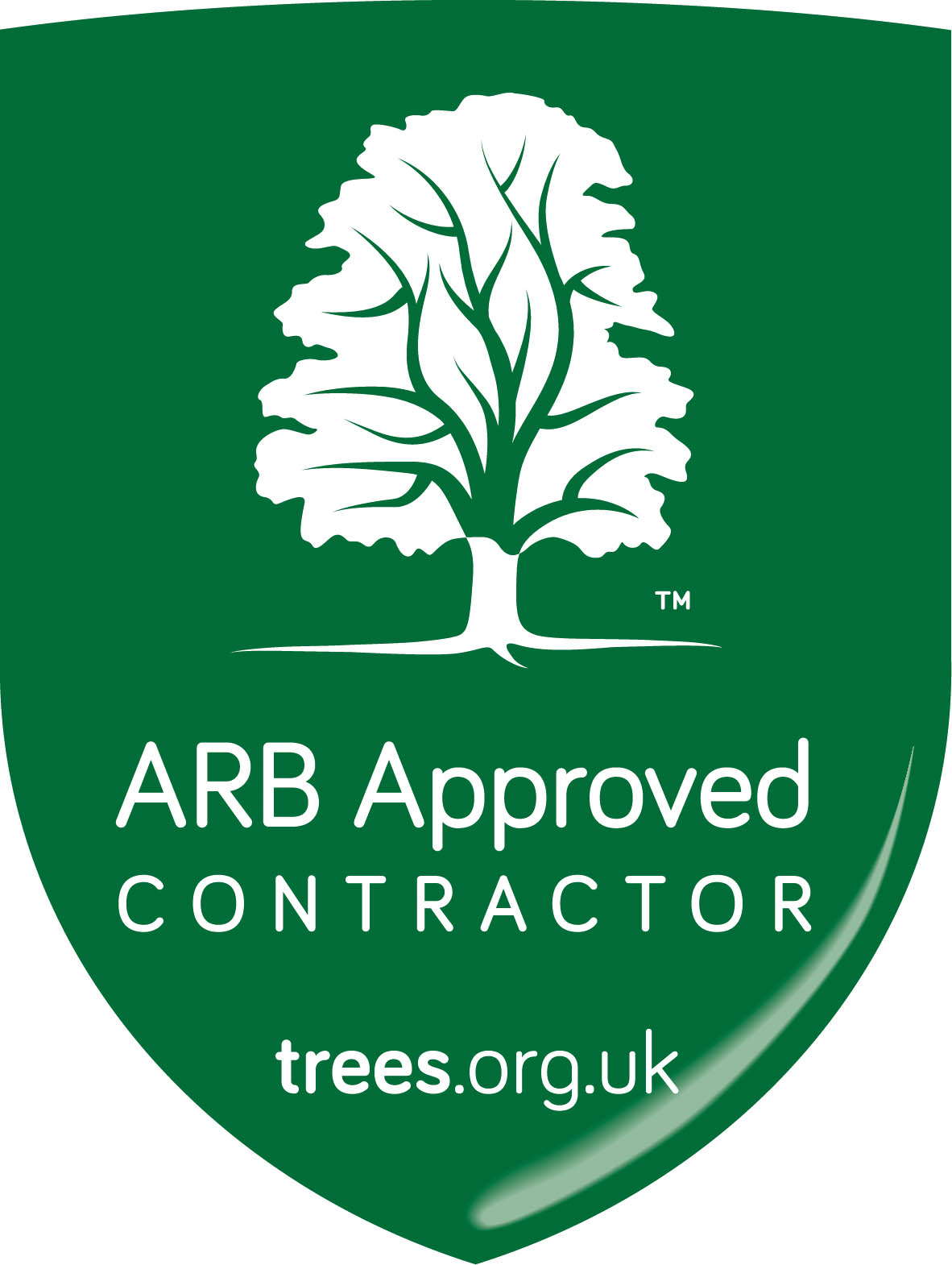 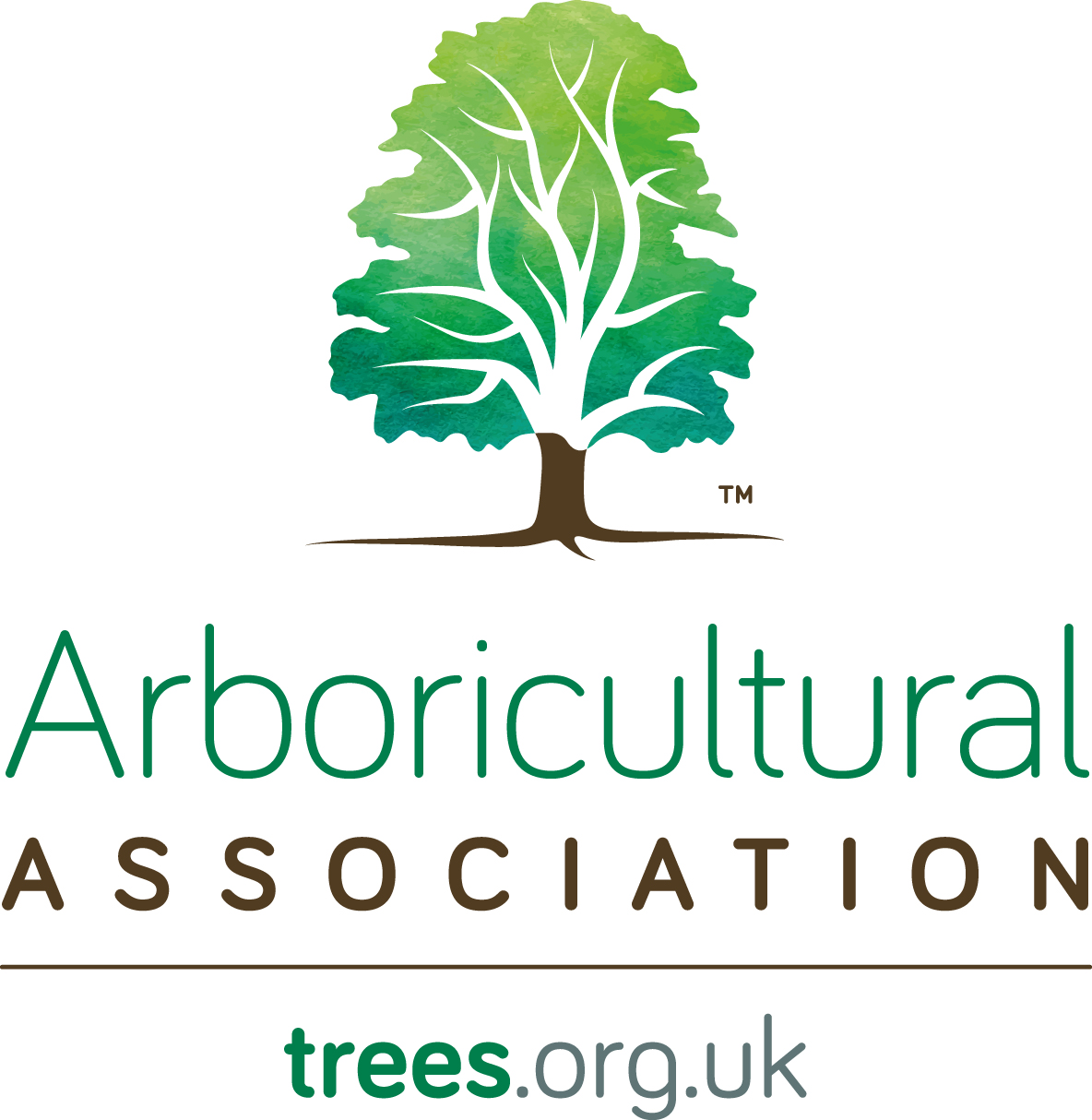 To be completed by the person(s) who will be the ArbAC Manager(s):ARB Approved Contractor Background Manager InformationPlease give details of all skills updates, workshops, training courses, seminars, conferences attended within the last 
12 months as part of your Continuing Professional Development (CPD).Manager 1Manager 2 (if applicable)RefereesDetail of three clients for whom the company has carried out arboricultural contracts within the last 12 months, one of which should ideally be a local authority.I apply for an assessment to become an ARB Approved Contractor and I have:	read and understood and agree to meet the Standard of the Scheme	understood the consequences of not maintaining the Standard of the Scheme	read and understood and agree abide by the Association’s Code of Ethics and Code of Professional Conduct.I enclose with this application	the insurance questionnaire and a copy of my insurance policy documentation	a copy of the business’s health and safety policy including a signed and dated policy statement	the appropriate assessment fee (see Table 5 page 18) including VAT.To the best of my knowledge the information on this application form is true and correct.Manager 1Manager 2 (if applicable)ARB Approved Contractor Insurance 
QuestionnaireYou may need to refer to your insurance provider for assistance here.Does the policy cover:Does the policy cover:We undertake to maintain appropriate insurance cover at all times and advise the Arboricultural Association immediately in writing in the event that any of the above policies are:For and on behalf of the ArbAC.Business Details:Business Details:Business Details:Business Details:Business Details:Business Details:Business Details:Business Details:Business Details:Business Details:Business Details:Business Name:Managers Name:Qualifications:
(see Manager(s) Criteria pg 7)Qualifications:
(see Manager(s) Criteria pg 7)Qualifications:
(see Manager(s) Criteria pg 7)Qualifications:
(see Manager(s) Criteria pg 7)Qualifications:
(see Manager(s) Criteria pg 7)Managers Name (2): 
(if applicable)Qualifications:
(see Manager(s) Criteria pg 7)Qualifications:
(see Manager(s) Criteria pg 7)Qualifications:
(see Manager(s) Criteria pg 7)Qualifications:
(see Manager(s) Criteria pg 7)Qualifications:
(see Manager(s) Criteria pg 7)Health and Safety responsible person 
(if different from above) 
and qualifications:Business Address:Business Address:Business Address:Business Address:Business Address:Business Address:Business Address:Business Address:Business Address:Business Address:Business Address:Line 1:Company Tel:Company Tel:Company Tel:Company Tel:Line 2:Mobile:Mobile:Mobile:Mobile:Line 3:Company Fax:Company Fax:Company Fax:Company Fax:Town:Website:Website:Website:Website:County:Email:Email:Email:Email:Postcode:CountryType of company (please select one):Type of company (please select one):Type of company (please select one):Type of company (please select one):Type of company (please select one):Type of company (please select one):Type of company (please select one):Type of company (please select one):Type of company (please select one):Type of company (please select one):Type of company (please select one):Sole TraderSole TraderPartnershipPartnershipPartnershipLimited CompanyLimited CompanyLimited CompanyEducationEducationUtilityUtilityUtilityRetiredRetiredRetiredIf ‘Other’ (e.g. local authority), please specify:      If ‘Other’ (e.g. local authority), please specify:      If ‘Other’ (e.g. local authority), please specify:      If ‘Other’ (e.g. local authority), please specify:      If ‘Other’ (e.g. local authority), please specify:      If ‘Other’ (e.g. local authority), please specify:      If ‘Other’ (e.g. local authority), please specify:      If ‘Other’ (e.g. local authority), please specify:      If ‘Other’ (e.g. local authority), please specify:      If ‘Other’ (e.g. local authority), please specify:      If ‘Other’ (e.g. local authority), please specify:      Date of formation of business or registration of company:Date of formation of business or registration of company:Date of formation of business or registration of company:Date of formation of business or registration of company:Date of formation of business or registration of company:Company registration number (if applicable):Company registration number (if applicable):Company registration number (if applicable):Company registration number (if applicable):Company registration number (if applicable):If member of a group of companies, name of parent company:If member of a group of companies, name of parent company:If member of a group of companies, name of parent company:If member of a group of companies, name of parent company:If member of a group of companies, name of parent company:If member of any other SSiP Schemes, please list them here e.g. CHAS / SafeContractor / SMAS:If member of any other SSiP Schemes, please list them here e.g. CHAS / SafeContractor / SMAS:If member of any other SSiP Schemes, please list them here e.g. CHAS / SafeContractor / SMAS:If member of any other SSiP Schemes, please list them here e.g. CHAS / SafeContractor / SMAS:If member of any other SSiP Schemes, please list them here e.g. CHAS / SafeContractor / SMAS:Size of business (see definition pg 6)Tick oneNo. employed staffNo. self-employed staffUp to 5 people 
    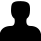 6 - 9 people
      + > > > 10 - 19 people
          + > > > 20 - 49 people
         
          50+ peopleMulti-site
     +                        +Names of proprietor, partners, directors or managers of companyPosition in company and date of commencementProfessional qualificationsYears in industryMembership of other professional bodiesNameOrganisationAddressEmail AddressEnforcement actionYou must provide details of any enforcement notices or prosecutions served on your business in the last 3 years 
by the Health & Safety Executive (HSE) or local authority (LA) in respect of breaches of H&S legislation, and 
local planning authority (LPA) or Forestry Commission (FC) in respect of breaches of tree protection legislation. 
A notice or prosecution will not debar your business from CHAS registration by the AA, nor approval as an ArbAC, 
but failure to declare one will.APPLICABLE?  NO     YES     (if YES please provide details and evidence of corrective actions)DeclarationSigned:Date:Signed:Date:Please send your completed application form and ALL associated documentation by email to arbac@trees.org.uk or by post to the 
Arboricultural Association, The Malthouse, Stroud Green, Standish, Stonehouse, Gloucestershire GL10 3DL.Please make cheques payable to Arboricultural Association Trading Ltd or payment by BACS, Account No.: 2101 9533, Sort Code: 60-18-46.Insured:Trading as:Address:Telephone:Business description:1. Employers’ LiabilityName of insurer:Address of insurer:Policy number:Expiry date:Limit of indemnity:(a)Indemnity to PrincipalIndemnity to Principal Yes   /    No(b)Contractual liabilityContractual liability Yes   /    No(c)Use of chainsaws and power driven machineryUse of chainsaws and power driven machinery Yes   /    NoDetail exclusions:Detail exclusions:2. Public LiabilityName of insurer:Address of insurer:Policy number:Expiry date:Limit of indemnity of any one accident:Is this limit reduced for any specific risks?Is this limit reduced for any specific risks? Yes   /    No Yes   /    NoIf so, give details:Policy excess:Detail exclusions that would apply to any work being performed in the insured’s capacity as contractor or subcontractorDetail exclusions that would apply to any work being performed in the insured’s capacity as contractor or subcontractorDetail exclusions that would apply to any work being performed in the insured’s capacity as contractor or subcontractorDetail exclusions that would apply to any work being performed in the insured’s capacity as contractor or subcontractor(a)Indemnity to Principal Yes   /    No(b)Contractual liability Yes   /    No(c)Fire and explosion Yes   /    No(d)Tree felling without restriction on height or distance from property Yes   /    No(e)Damage to underground services Yes   /    No(f)Burning of debris Yes   /    NoIs Products Liability included?Is Products Liability included? Yes   /    NoIf so, please confirm indemnity limit applying: If so, please confirm indemnity limit applying: 3. Declaration(a)Cancelled(b)Not renewed, or(c)Altered such that the extent of policy protection afforded is reduced or amended in any way from that originally advised.Signed:Name:Date: